   南阳理工教师教育学院新闻稿件审批单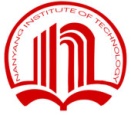 注：新闻稿件文字、图片请另附页一并报学院党政办公室稿件标题撰稿时间稿件作者所属科室发布方式学校网站□学院网站□学院微信□发布方式学院微博□学院头条号□其他□科室初审意见业务分管领导意见宣传主管领导意见备注